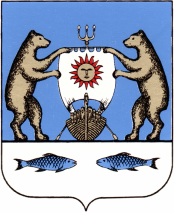 Российская ФедерацияНовгородская область Новгородский районСовет депутатовПанковского городского поселенияРЕШЕНИЕот 23.12.2021 г. № 72р.п. ПанковкаО внесении изменений в Устав Панковского городского поселения В соответствии с Федеральным законом от 6 октября 2003 года № 131-ФЗ «Об общих принципах организации местного самоуправления в Российской Федерации», Федеральным законом от 01.07.2021 № 255-ФЗ "О внесении изменений в Федеральный закон "Об общих принципах организации и деятельности контрольно-счетных органов субъектов Российской Федерации и муниципальных образований" и отдельные законодательные акты Российской Федерации", Федеральным законом от 19.11.2021 № 376-ФЗ "О внесении изменений в Федеральный закон "Об общих принципах организации местного самоуправления в Российской Федерации", Федеральным законом от 02.07.2021 № 304-ФЗ "О внесении изменений в Лесной кодекс Российской Федерации и статьи 14 и 16 Федерального закона "Об общих принципах организации местного самоуправления в Российской Федерации",  Совет депутатов Панковского городского поселенияРЕШИЛ:1. Внести в Устав Панковского городского поселения, утвержденный решением Совета депутатов Панковского городского поселения от 24.01.2018 № 153 «О принятии Устава Панковского городского поселения» (далее по тексту – Устав), следующие изменения:1.1. Часть 1 статьи 8 Устава дополнить пунктами 21.1 и 21.2 следующего содержания:"21.1) принятие решений о создании, об упразднении лесничеств, создаваемых в их составе участковых лесничеств, расположенных на землях населенных пунктов Панковского городского поселения, установлении и изменении их границ, а также осуществление разработки и утверждения лесохозяйственных регламентов лесничеств, расположенных на землях населенных пунктов поселения;21.2) осуществление мероприятий по лесоустройству в отношении лесов, расположенных на землях населенных пунктов Панковского городского поселения;"1.2. Часть 8 статьи 25 Устава исключить.1.3. Часть 9 статьи 25 Устава изложить в новой редакции:«9. Глава Панковского городского поселения не может одновременно исполнять полномочия депутата Совета депутатов Панковского городского поселения, за исключением случаев, установленных федеральным законом № 131-ФЗ, иными федеральными законами.Глава Панковского городского поселения не может быть депутатом Государственной Думы Федерального Собрания Российской Федерации, сенатором Российской Федерации, депутатом Новгородской областной Думы, занимать иные государственные должности Российской Федерации, государственные должности Новгородской области, а также должности государственной гражданской службы и должности муниципальной службы, если иное не предусмотрено федеральными законами. Глава Панковского городского поселения не может одновременно исполнять полномочия депутата представительного органа муниципального образования, за исключением случаев, установленных настоящим Федеральным законом, иными федеральными законами».1.3. Часть 6 статьи 38 Устава изложить в новой редакции:«6. Контрольно-счетная комиссия Панковского городского поселения осуществляет следующие основные полномочия:1) организация и осуществление контроля за законностью и эффективностью использования средств бюджета Панковского городского поселения, а также иных средств в случаях, предусмотренных законодательством Российской Федерации;2) экспертиза проектов бюджета Панковского городского поселения, проверка и анализ обоснованности его показателей;3) внешняя проверка годового отчета об исполнении бюджета Панковского городского поселения;4) проведение аудита в сфере закупок товаров, работ и услуг в соответствии с Федеральным законом от 5 апреля 2013 года № 44-ФЗ "О контрактной системе в сфере закупок товаров, работ, услуг для обеспечения государственных и муниципальных нужд";5) оценка эффективности формирования муниципальной собственности, управления и распоряжения такой собственностью и контроль за соблюдением установленного порядка формирования такой собственности, управления и распоряжения такой собственностью (включая исключительные права на результаты интеллектуальной деятельности);6) оценка эффективности предоставления налоговых и иных льгот и преимуществ, бюджетных кредитов за счет средств бюджета Панковского городского поселения, а также оценка законности предоставления муниципальных гарантий и поручительств или обеспечения исполнения обязательств другими способами по сделкам, совершаемым юридическими лицами и индивидуальными предпринимателями за счет средств бюджета Панковского городского поселения и имущества, находящегося в муниципальной собственности;7) экспертиза проектов муниципальных правовых актов в части, касающейся расходных обязательств Панковского городского поселения, экспертиза проектов муниципальных правовых актов, приводящих к изменению доходов бюджета Панковского городского поселения, а также муниципальных программ (проектов муниципальных программ);8) анализ и мониторинг бюджетного процесса в Панковском городском поселении, в том числе подготовка предложений по устранению выявленных отклонений в бюджетном процессе и совершенствованию бюджетного законодательства Российской Федерации;9) проведение оперативного анализа исполнения и контроля за организацией исполнения бюджета Панковского городского поселения в текущем финансовом году, ежеквартальное представление информации о ходе исполнения бюджета Панковского городского поселения, о результатах проведенных контрольных и экспертно-аналитических мероприятий в Совет депутатов Панковского городского поселения и главе Панковского городского поселения;10) осуществление контроля за состоянием муниципального внутреннего и внешнего долга;11) оценка реализуемости, рисков и результатов достижения целей социально-экономического развития Панковского городского поселения, предусмотренных документами стратегического планирования Панковского городского поселения, в пределах компетенции контрольно-счетного органа Панковского городского поселения;12) участие в пределах полномочий в мероприятиях, направленных на противодействие коррупции;13) иные полномочия в сфере внешнего муниципального финансового контроля, установленные федеральными законами, областными законами, уставом и нормативными решениями Совета депутатов Панковского городского поселения.2. Главе Панковского городского поселения Н.Ю. Матвеевой представить настоящее решение на государственную регистрацию в 15-дневный срок в Управление Министерства юстиции Российской Федерации по Новгородской области для государственной регистрации.3. Настоящее решение вступает после его государственной регистрации и официального опубликования, за исключением подпункта 1.1 . пункта 1, который вступает в силу в установленном порядке, но не ранее 01.01.2022 года4. Опубликовать решение в газете «Панковский вестник» и разместить на официальном сайте Администрации Панковского городского поселения в информационно-телекоммуникационной сети «Интернет» по адресу: панковка-адм.рф.Глава Панковского городского поселения                                                         Н.Ю. МатвееваПредседатель Совета депутатов Панковского городского поселения                                                                       Г.И. Шенягина